MJERIMO TEMPERATURUPročitati tekst i proučiti  u udžbeniku na str. 118. i 119., a potom u bilježnicu prepisati:0 °C – ledište vode
100 °C – vrelište vode                                            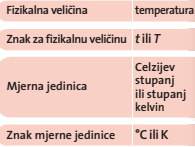 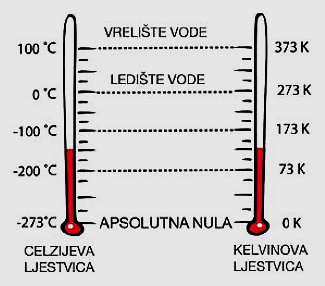 Apsolutna nula je najniža temperatura i ona iznosi –273 °C.0 K = –273 °C100 °C = 373 K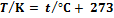 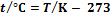 Pogledajte prezentaciju u prilogu i odgovorite na pitanja na kraju prezentacije.Za lakše razumijevanje ove lekcije možete pogledati video te odigrati kviz na internetskoj stranici: www.eduvizija.hr – Fizika 7 – Mjerenje temperature.